CINQUANTE-ET-UNIÈME SESSION ORDINAIRE			OEA/Ser.PDu 10 au 12 novembre 2021	AG/CG/OD-2 (LI-O/21) rev. 2 Guatemala, République du Guatemala	12 novembre 2021SESSION VIRTUELLE	Original: espagnolCOMMISSION GÉNÉRALEPROJET D’ORDRE DU JOURSuite de la deuxième réunion	Date :	vendredi 12 novembre 2021	Heure :	14 h 00	Lieu :	virtuelExamen des questions suivantes, renvoyées par la séance plénière de l’Assemblée générale :Projet de résolution « L’évolution de la pandémie de COVID-19 et ses incidences sur le continent américain » (AG/CG/doc.3/21)Autres questions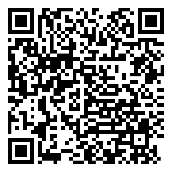 